FORMATO: DGEU-16HOJA MEMBRETADAAsunto: conclusión del Servicio Social 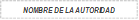 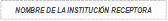 El suscrito, __________________________del (a) ________________________________________H A C E     C O N S T A R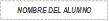 Que el (la) C. ______________________________________________________________________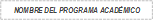 alumno (a) de la licenciatura en __________________________________, de la ________________ 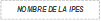 _____________________________________ con número de RVOE ___________________ y número de matrícula __________________, ha CONCLUIDO la prestación del Servicio Social en esta Institución, realizado durante el periodo comprendido del día__ del mes de ___________ del año______  al día__ del mes de ___________ del año______ , asistiendo en un horario de _______ a _______ de __________ a __________, cubriendo un total de _____ horas en función de lo establecido en la normatividad vigente. De acuerdo a las disposiciones   vigentes   y   para   los usos legales que procedan, se extiende la presente, en la ciudad de ______________________, a los _____ días del mes de ____________ del año de _____________.  _________________________________________NOMBRE, CARGO Y FIRMA DEL RESPONSABLE DE LA INSTITUCIÓN RECEPTORA 